Indian Ports Association (IPA)Implementation of Port EBS ProjectEnterprise Business SystemBusiness Process Manual forOpen Tender – Two Bid System                                              Submitted by: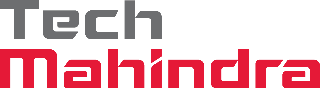 This document is a desk reference tailored to the Procurement Specialists. It is intended to provide information that will be helpful to support the Tendering processes.All rights reserved. Passing on and copying of this document, use and communication of its contents not permitted without written authorization Document History:Buyer LogonLogin to SRM Portal Enter User ID and PasswordEnter OTP from your registered mobile numberGo to on Other Ebs Application and click “SRM Portal”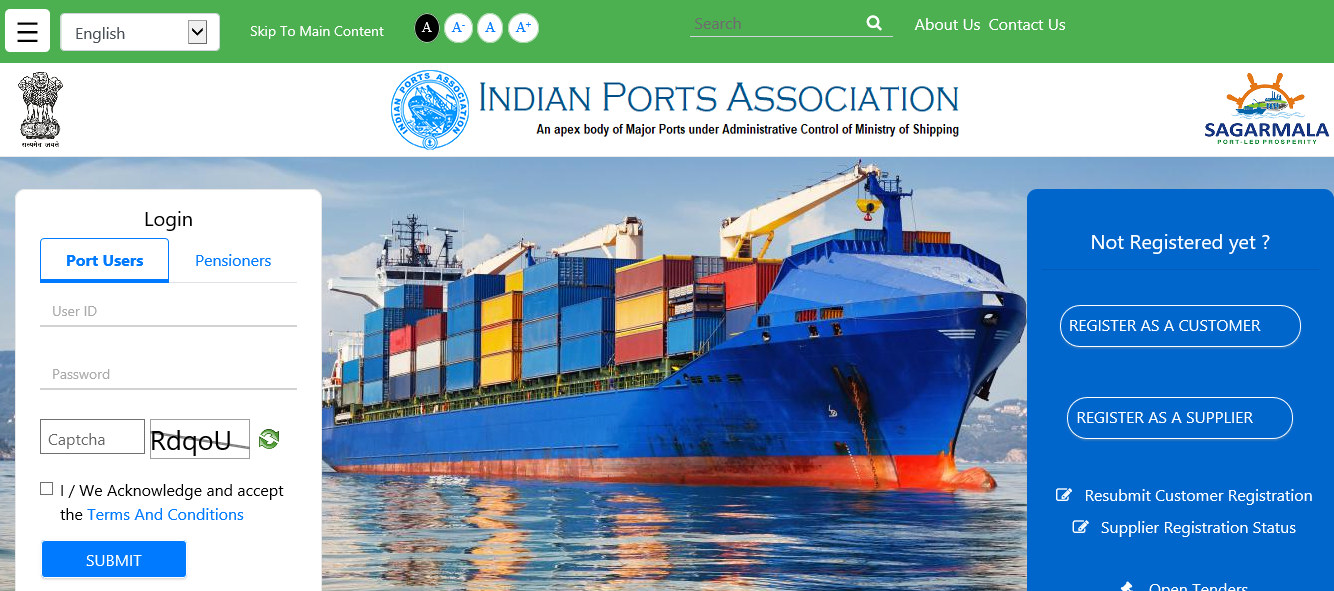 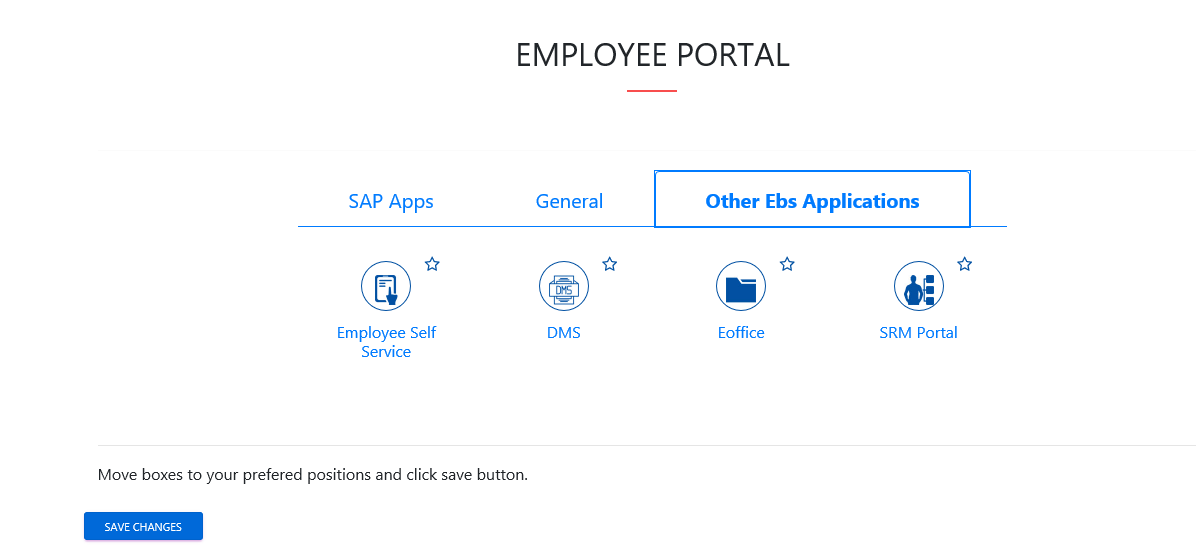 Sourcing Click on Strategic Purchase -> Strategic Sourcing -> Carryout Sourcing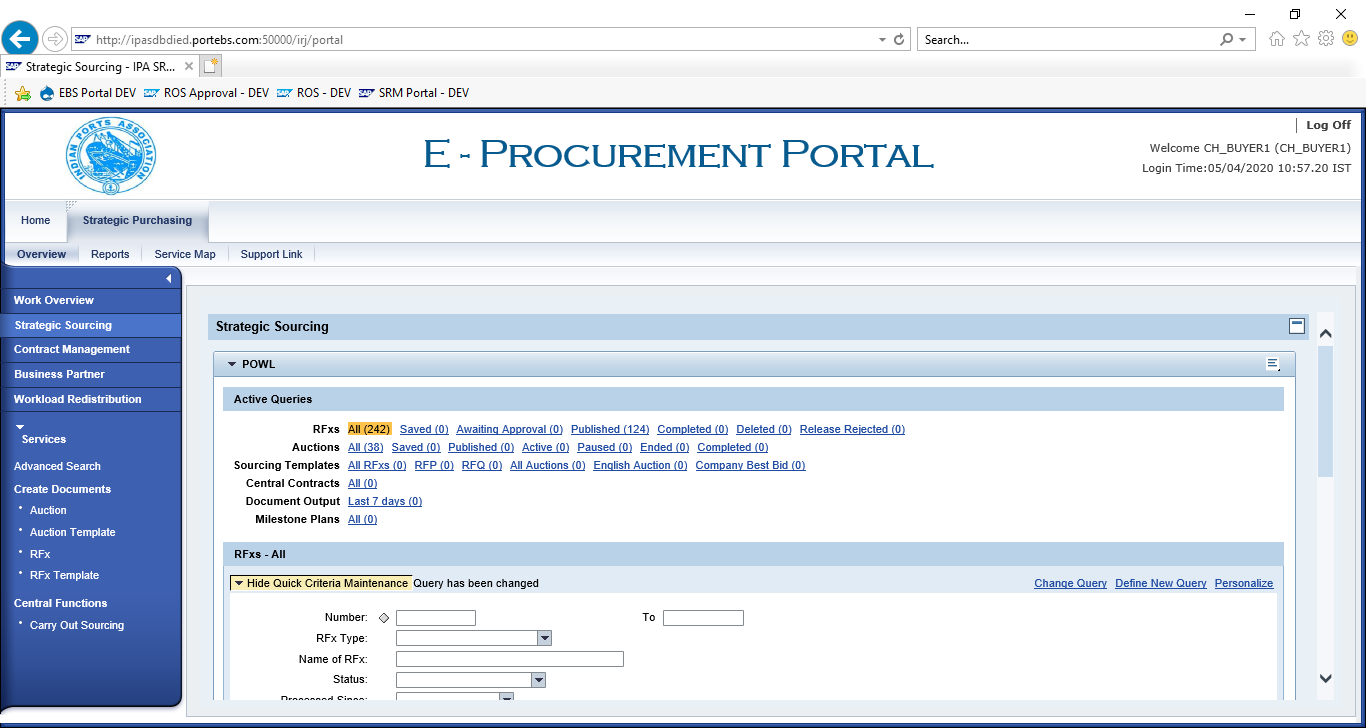 Enter SAP Purchase Requisition in “External Requisition” and click on “Search”. Purchase Requisition Line items shows below.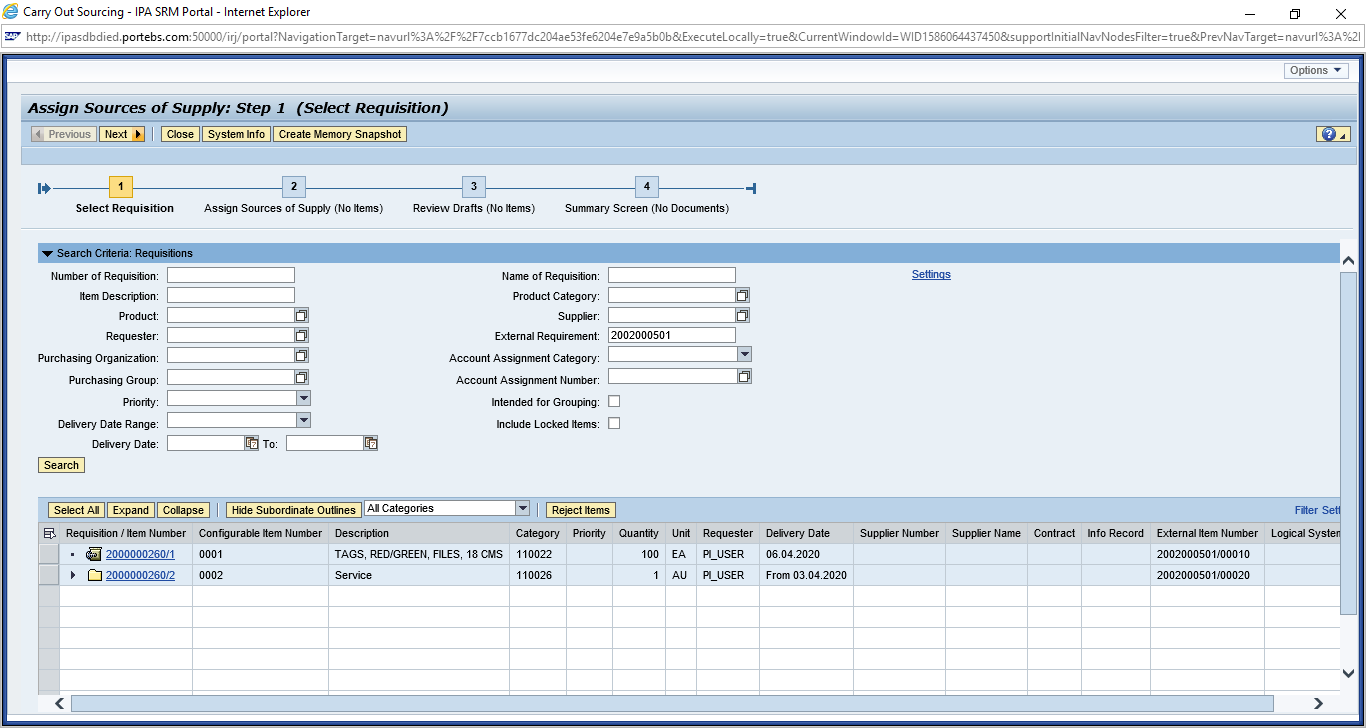 Click on “Select All” button and click on “Next” button.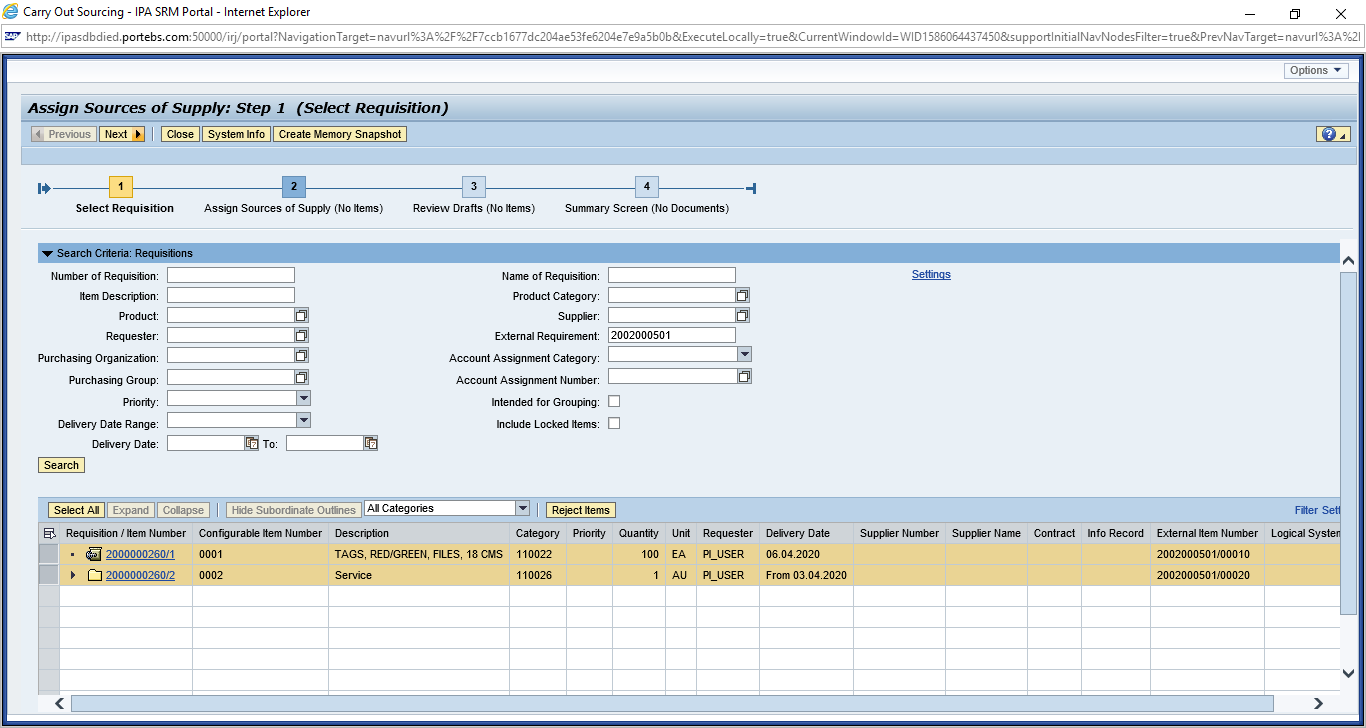 Click on “Select All” and Select “Create Draft” as “RFx”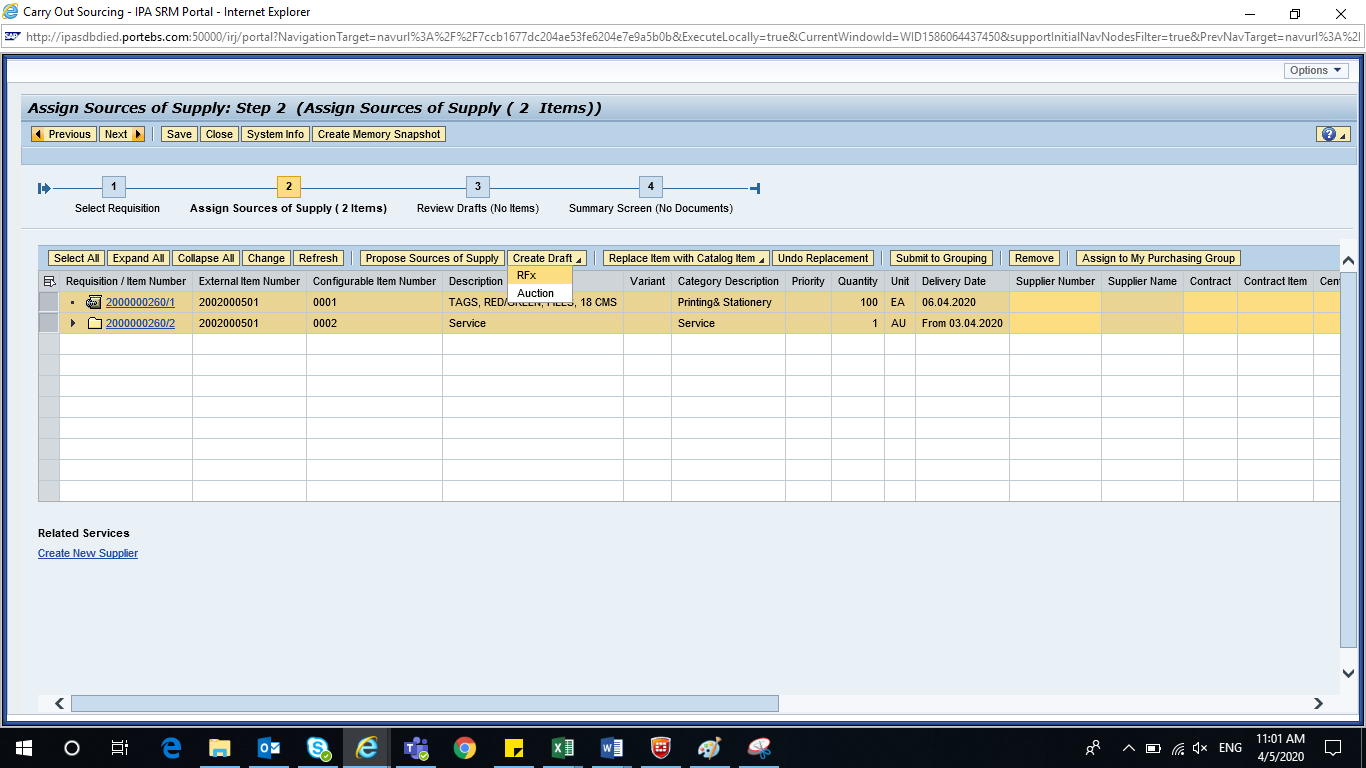 Select “Transaction Type” as “ZAT2 – Advt/Open Tender 2 Env”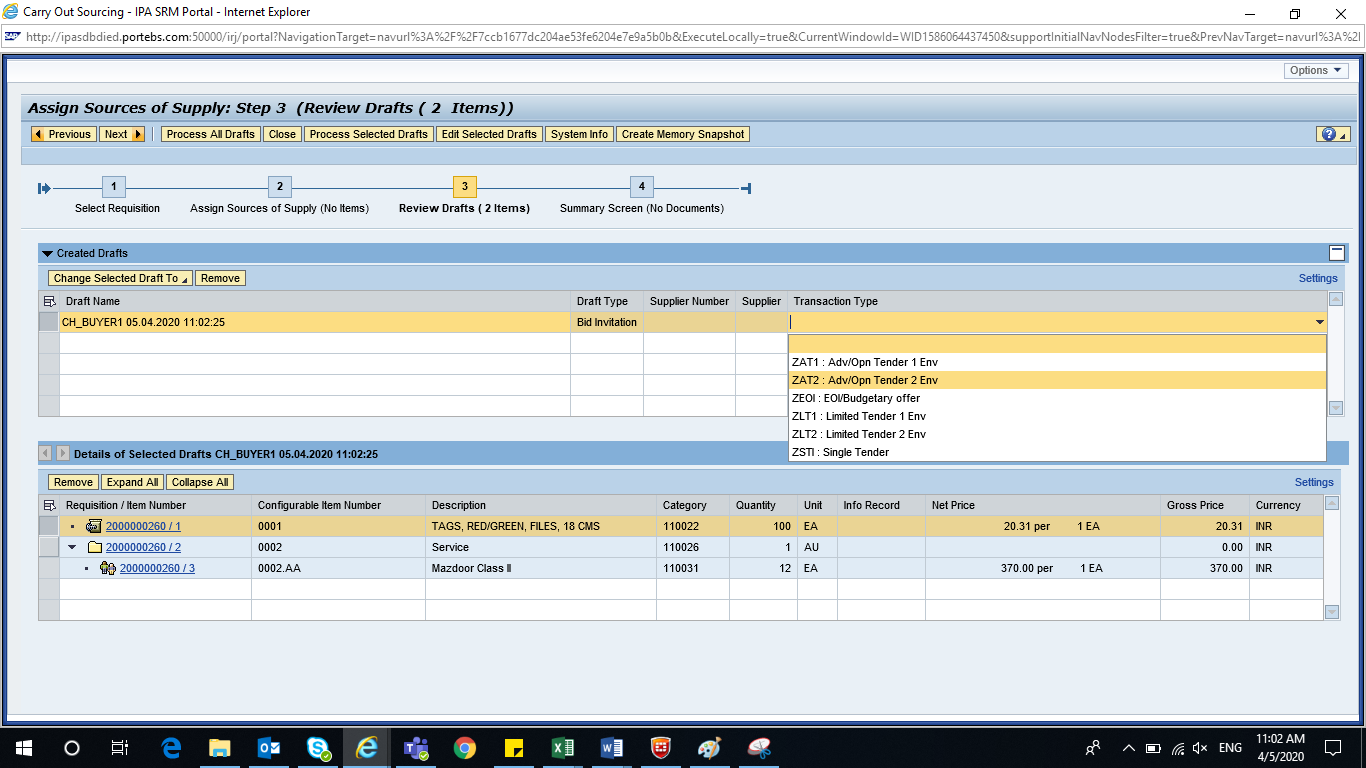 Click on “Process Selected Drafts”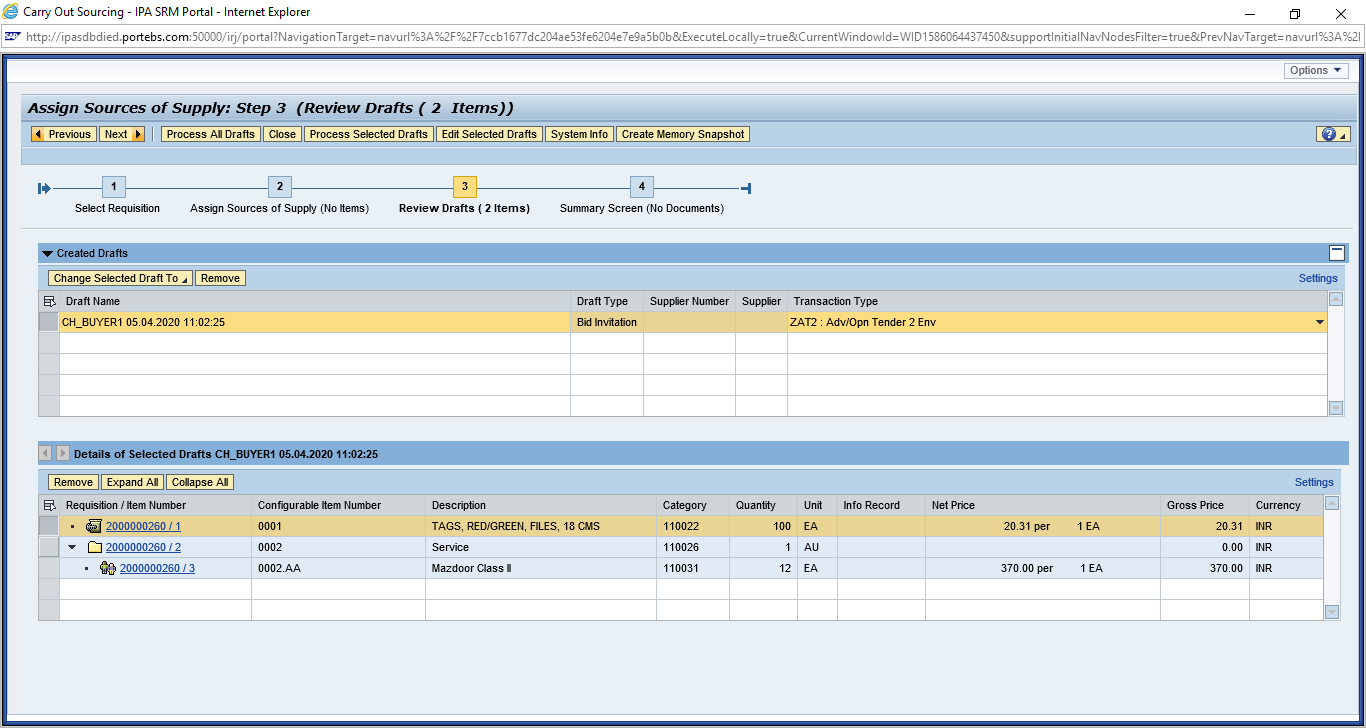 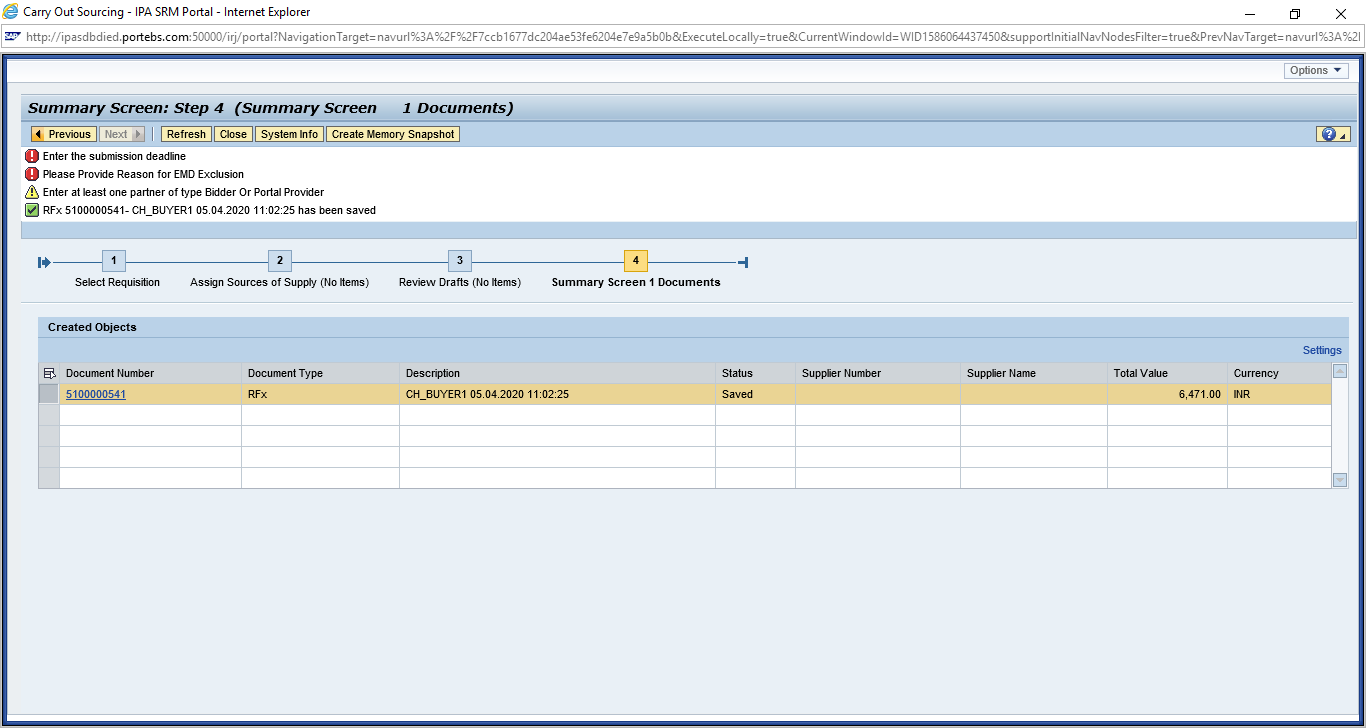 RFX Creation `Display RFxGo to “Strategic Purchasing” -> Strategic Sourcing” 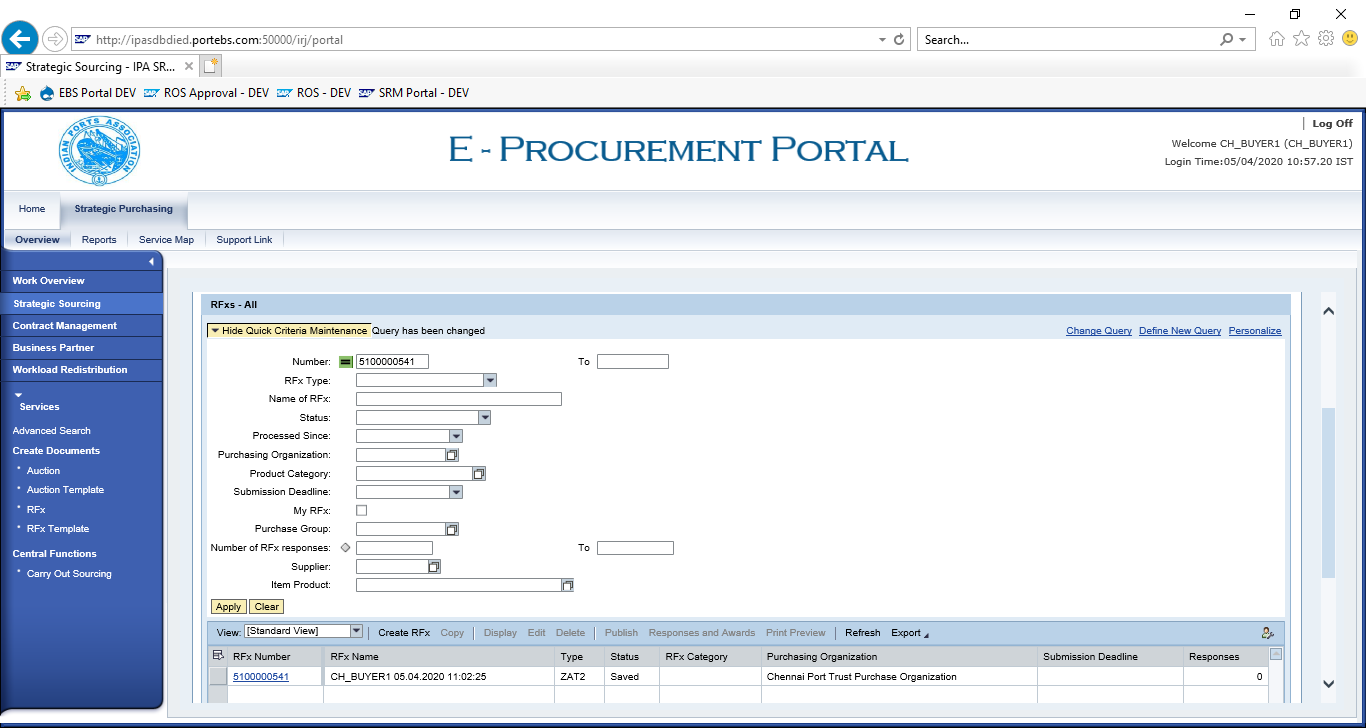 Enter RFx Number -> Apply -> Select RFx Number – Click “Display”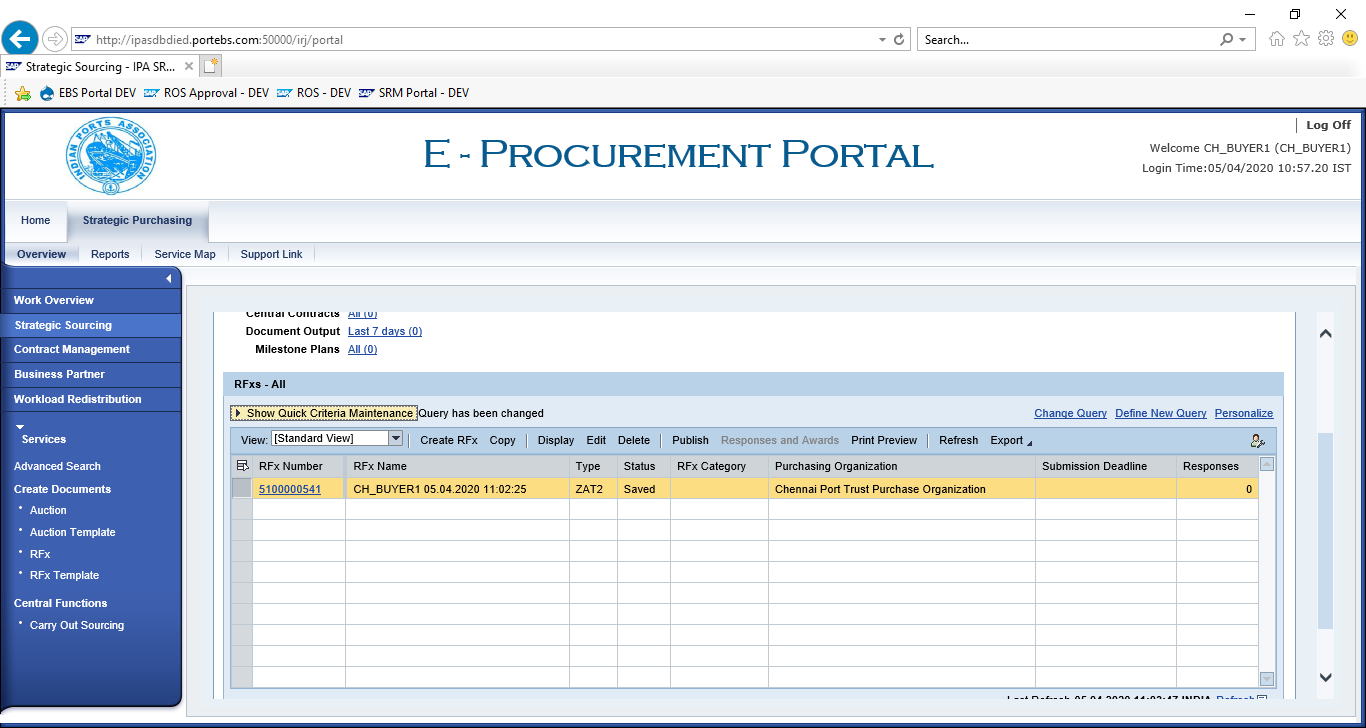 Click on “EDIT” and enter RFx NumberPort Tender NoTender Description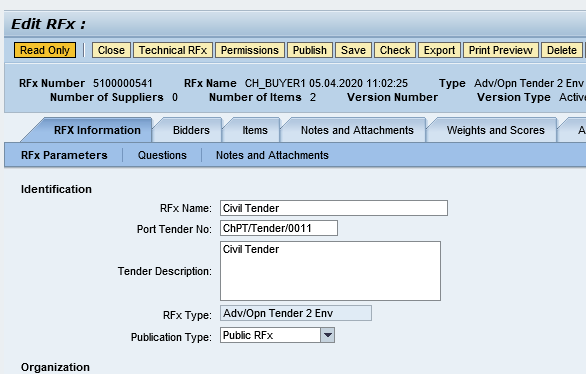 Enter RFx DatesRFx Start DateRFx Submission DateTechnical RFx Response Opening DatePrice RFx Opening Date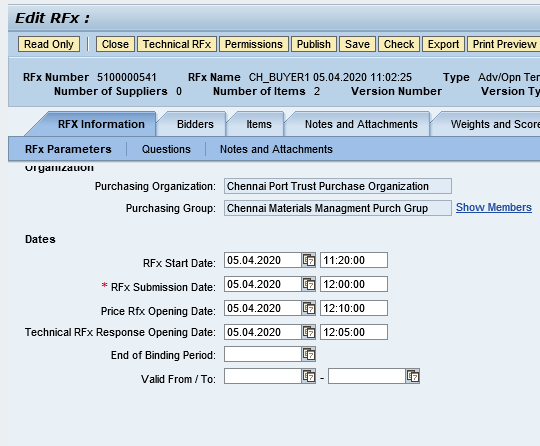 Enter Tender Fee, EMD and Security Deposit payment detailsTender FeeCheck Required checkboxEnter Tender Fee Percentage or Tender Fee amountSubmission DeadlineEarnest Money Deposit (EMD)Check Required checkboxEnter EMD Percentage or amountSubmission DeadlineSecurity DepositCheck Security Deposit checkboxSecurity Deposit Percentage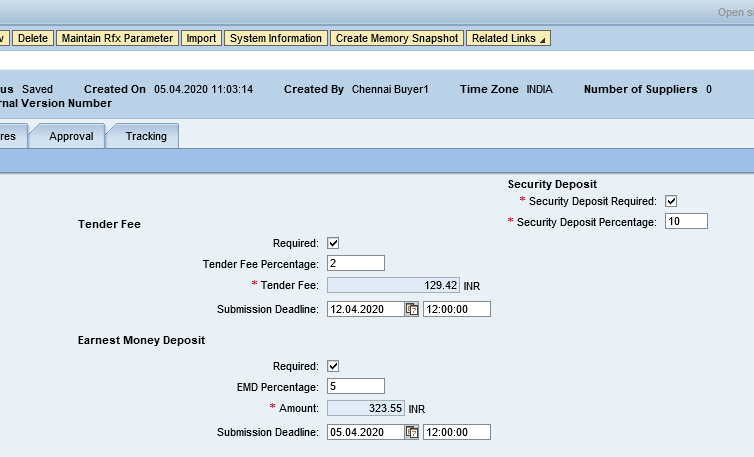 Pre-Bid MeetingCheck Pre-Bid Meeting Required checkboxEnter Pre-Bid Start Date and End DatePre-Bid LocationPre-Bid Remarks if required.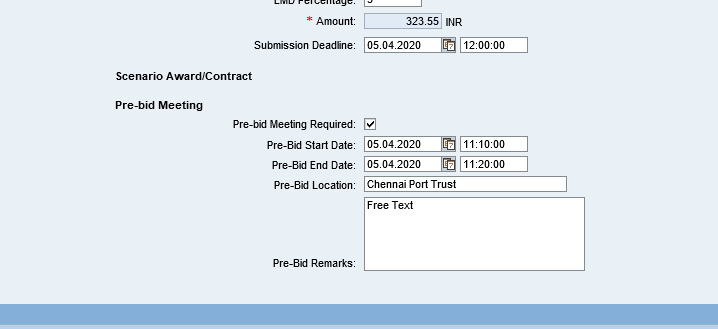 Click on “Maintain RFx Parameter” button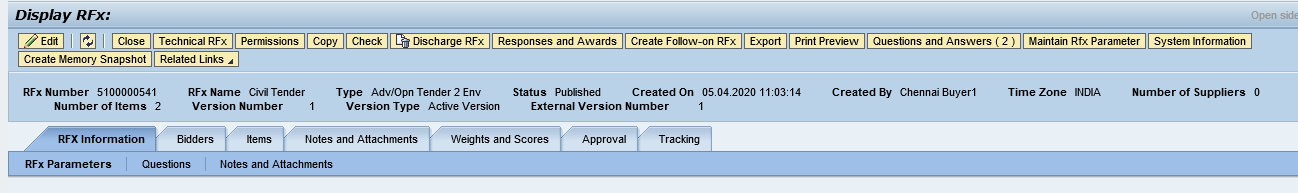 Click on “Import” button 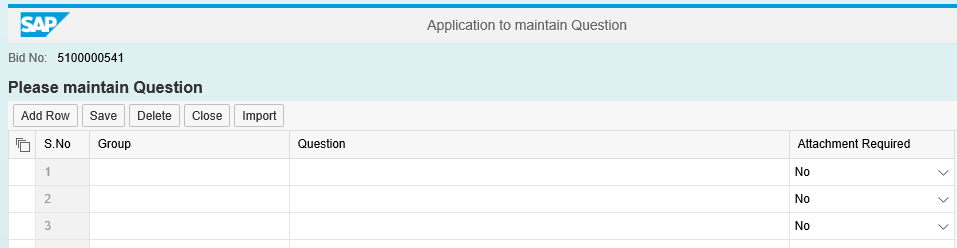 Click on “Select All” icon and click “Transfer” button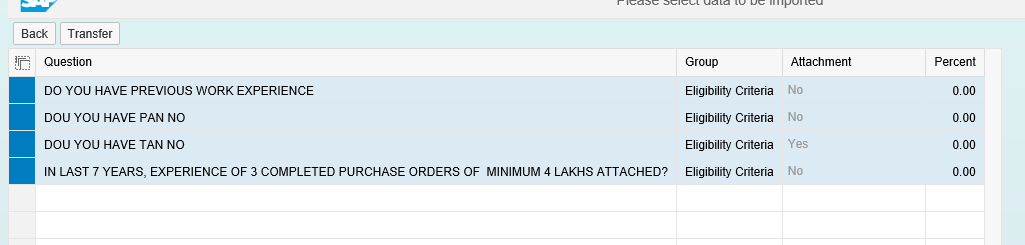 If want to add additional question, follow below steps Click on “Add Row”Select “Group” and enter “Question”Click on “Save” button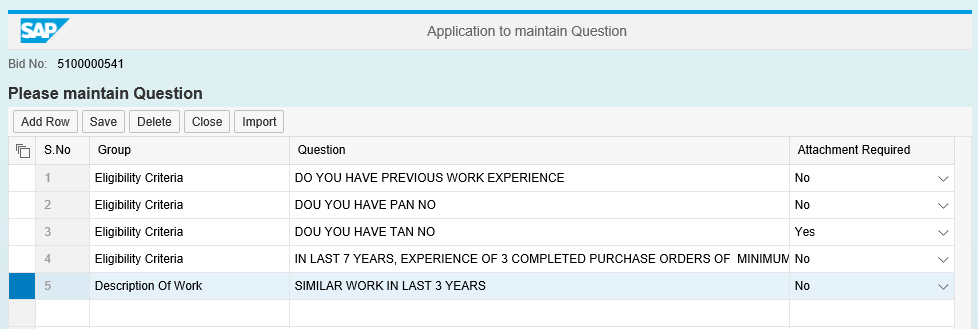 Questions are saved successfully.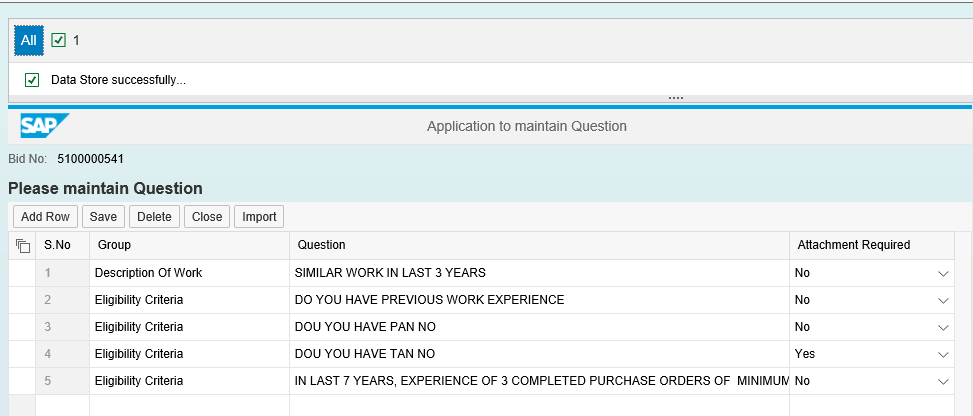 Click on “Technical RFx” to upload Tender documents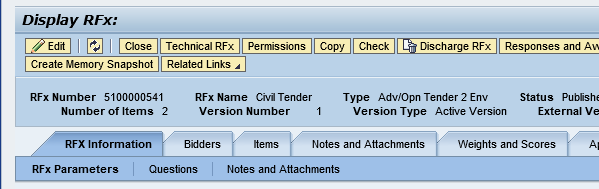 Click on “External Area” and click “Create”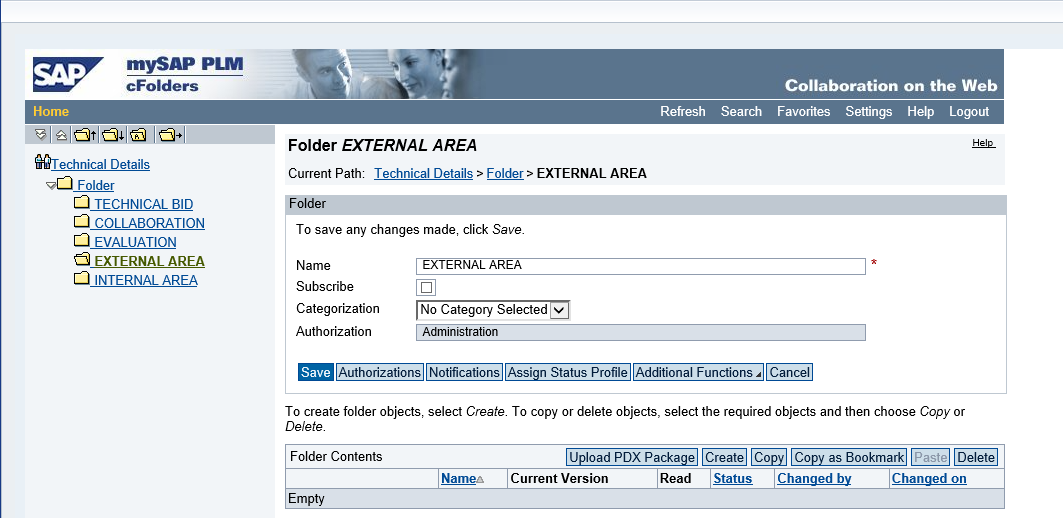 Click on “Document”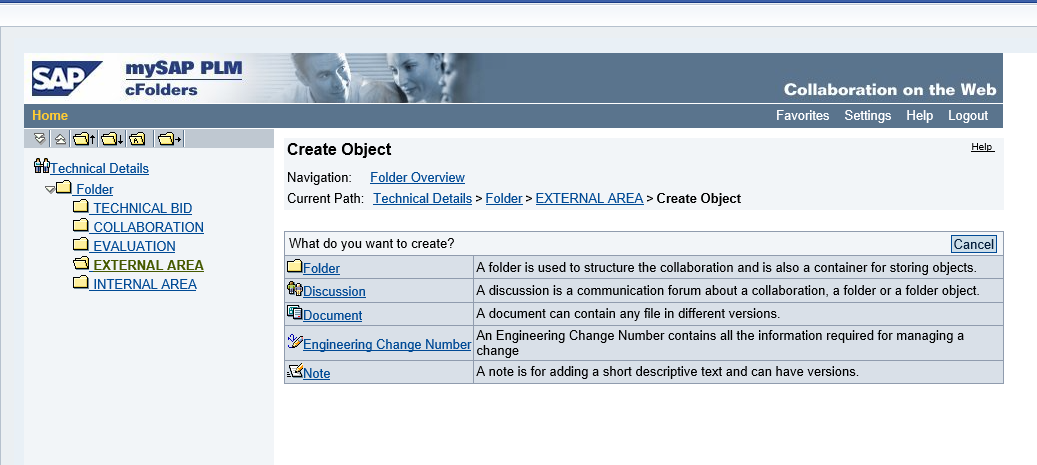 Enter upload file name, description and click “Continue”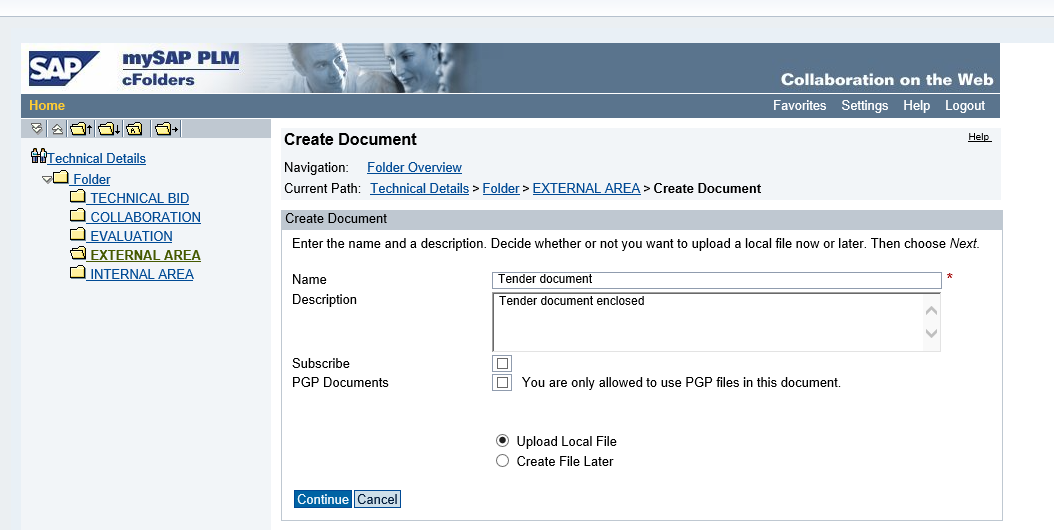 Upload file and click on “Save”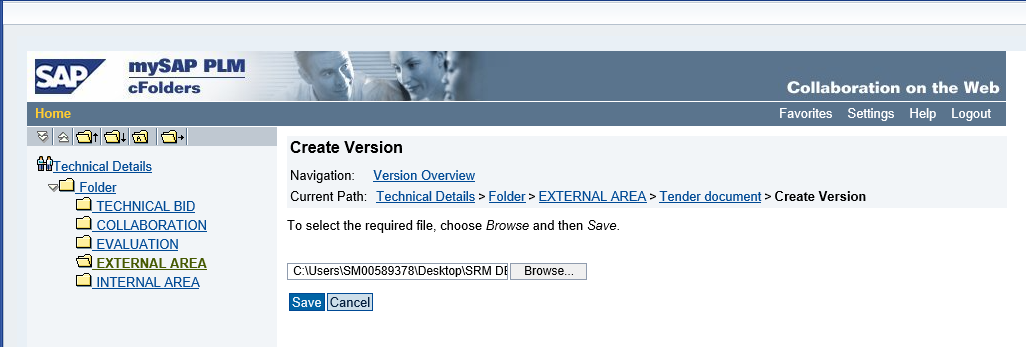 File uploaded successfully.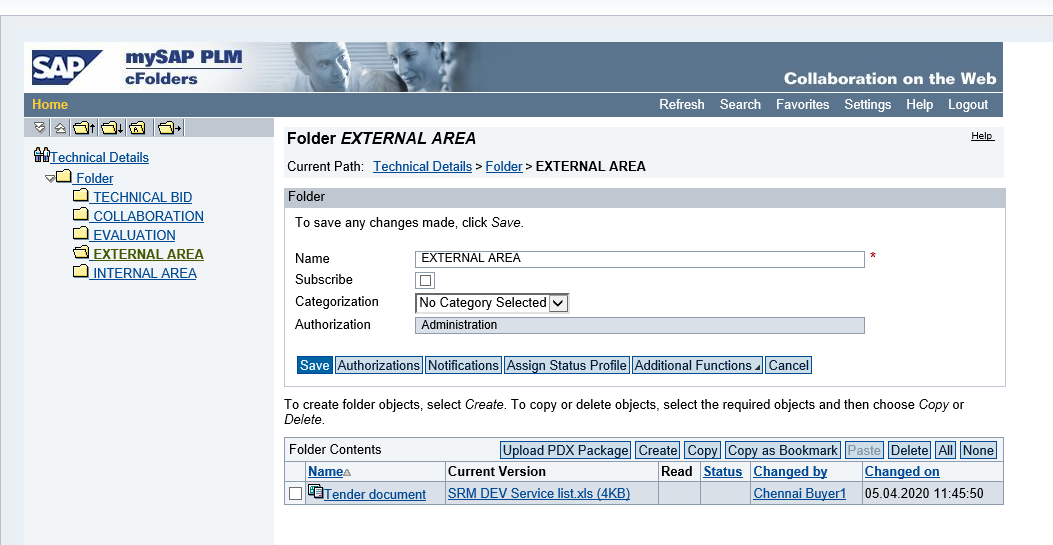 Click on “Check” button and ensure no error in RFx document.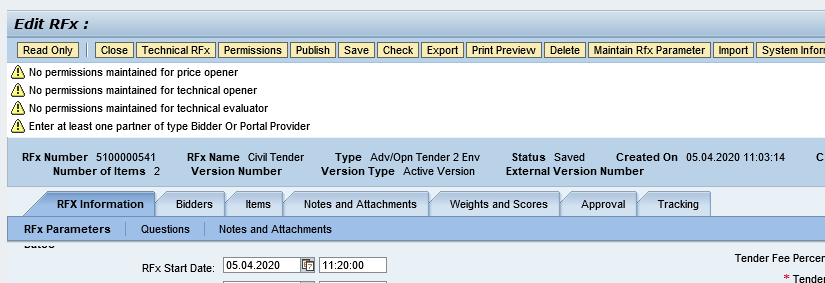 Publish RFx Click on “Publish” to initiate for approval process. 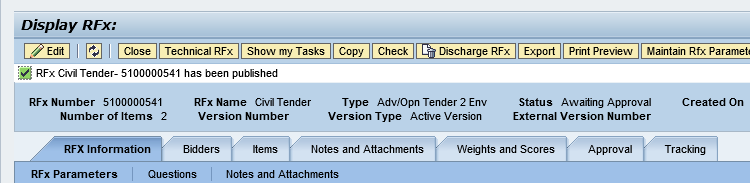 Logon as Approver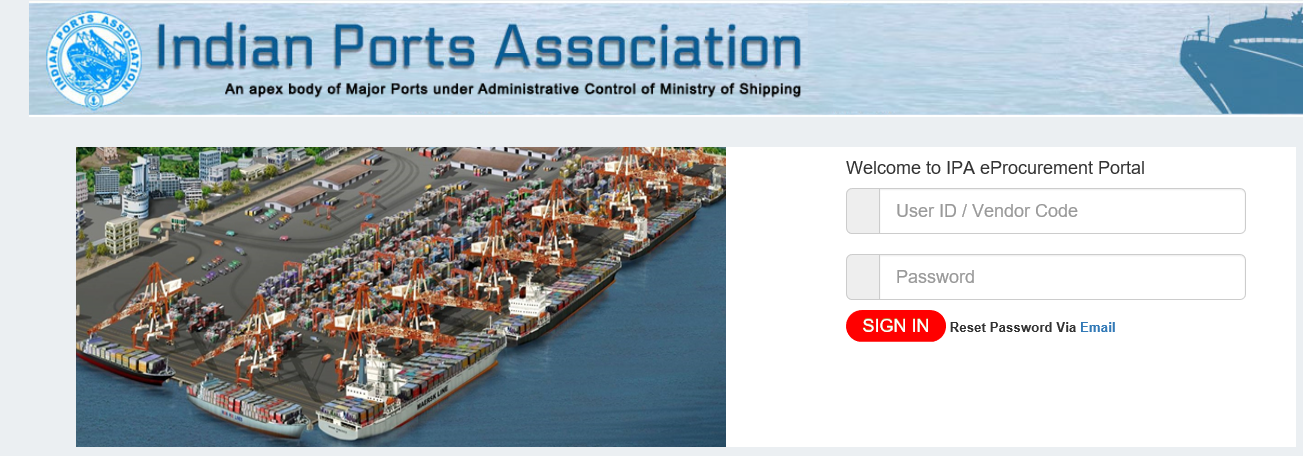 Enter User ID and Password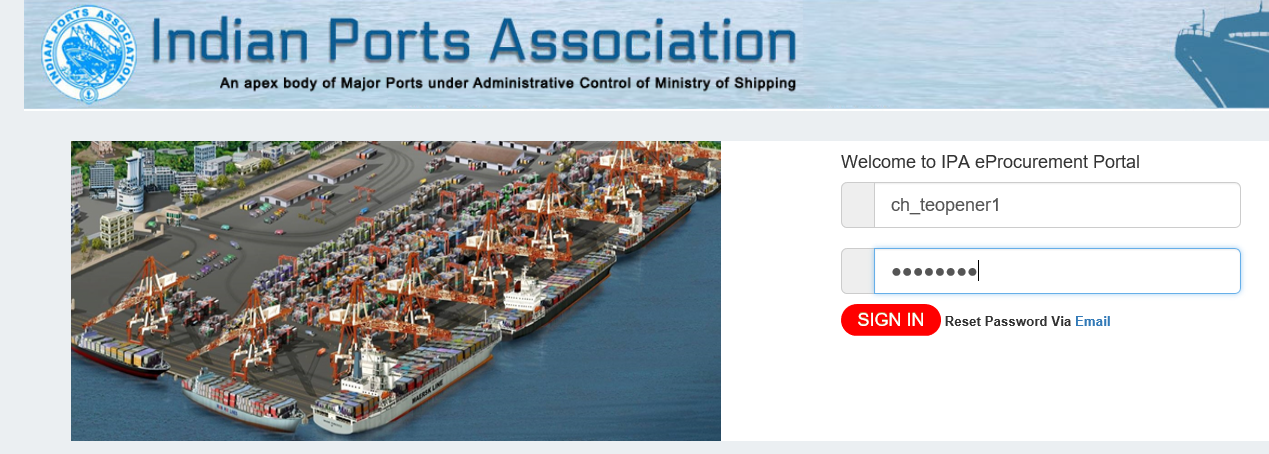 Go to “Work Overview” and Select RFx Number Line item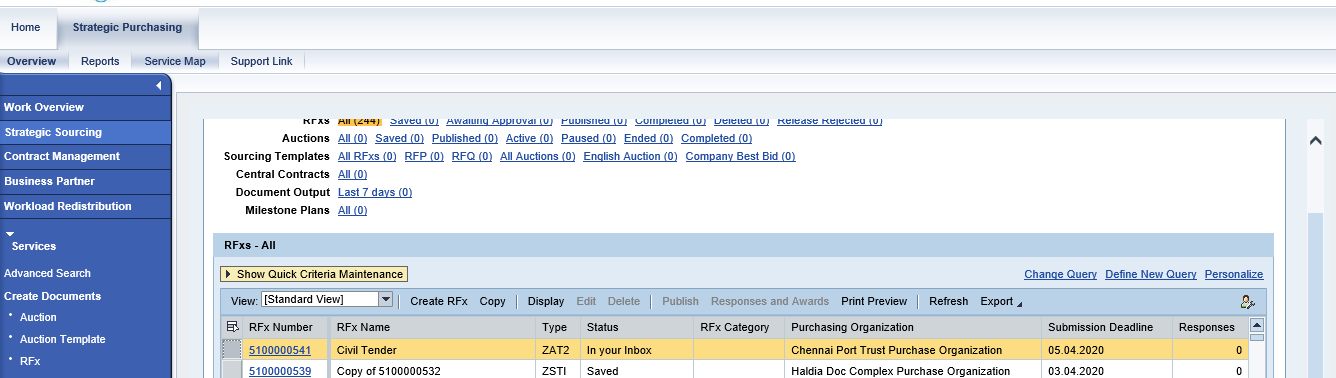 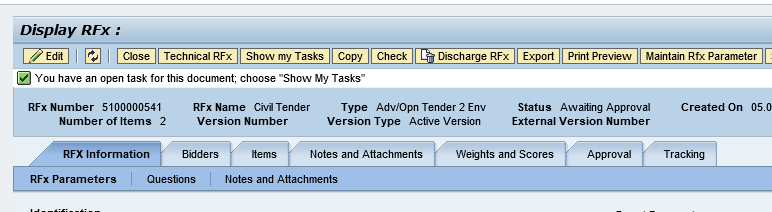 Click on “Show my Tasks” and click on Process now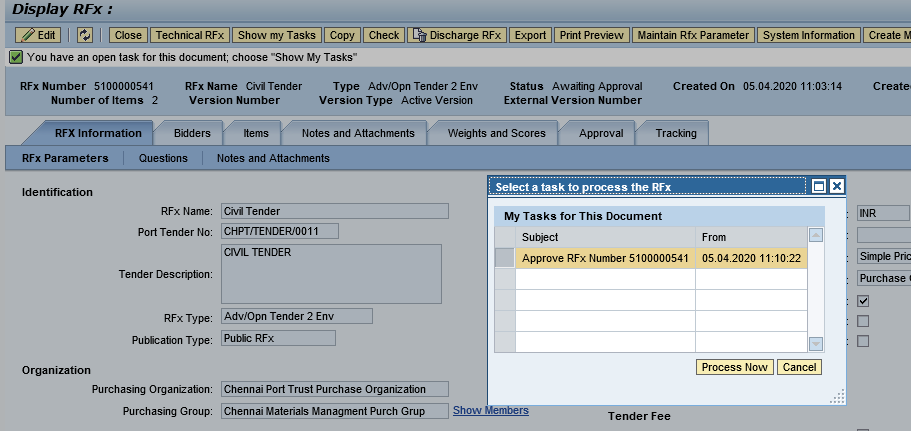 Click on “Approve” button 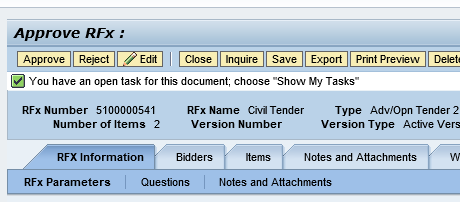 RFx is published successfully.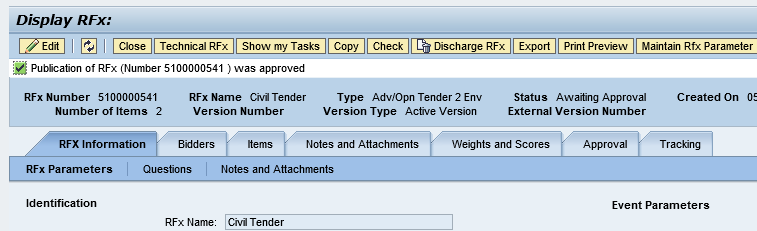 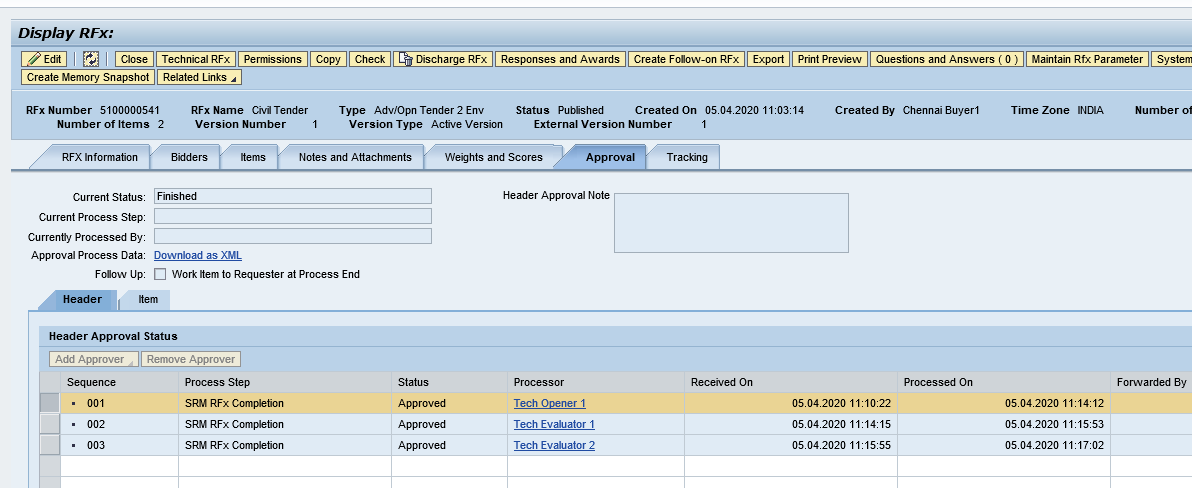 Add PermissionClick on “Permission” button and add Tech Opener, Tech Scrutiny, Price Opener, Tech Evaluator, Price Scrutiny and Price Evaluator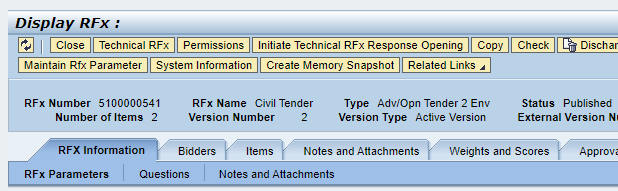 All Members are added successfully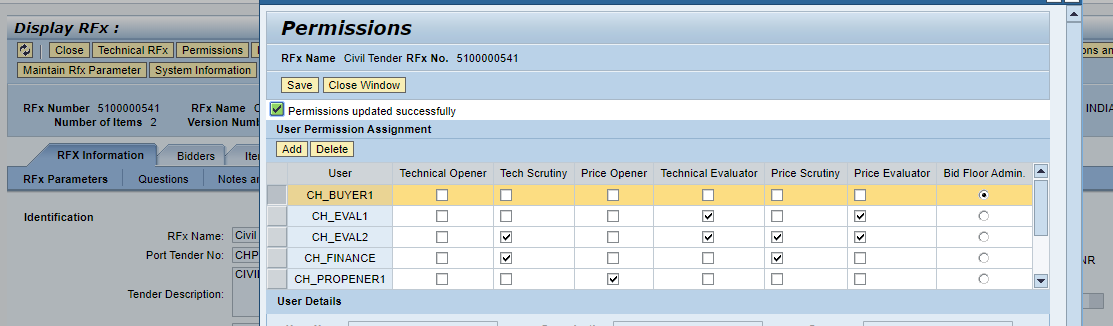 Open Technical RFxClick on “Initiate Technical RFx Response Opening” button and enter Password.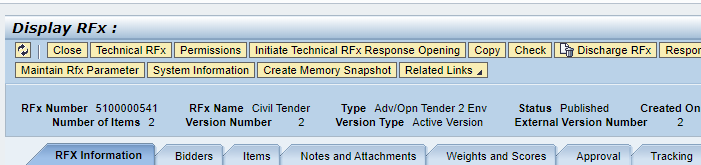 Enter Password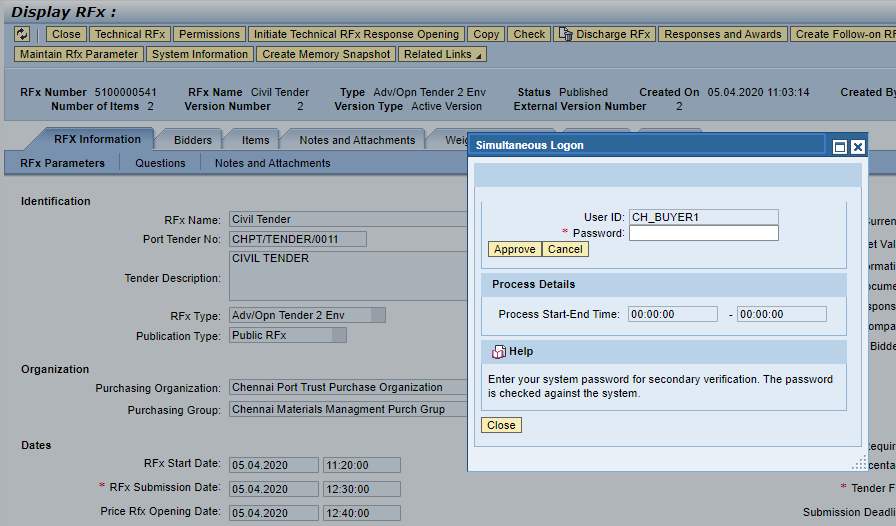 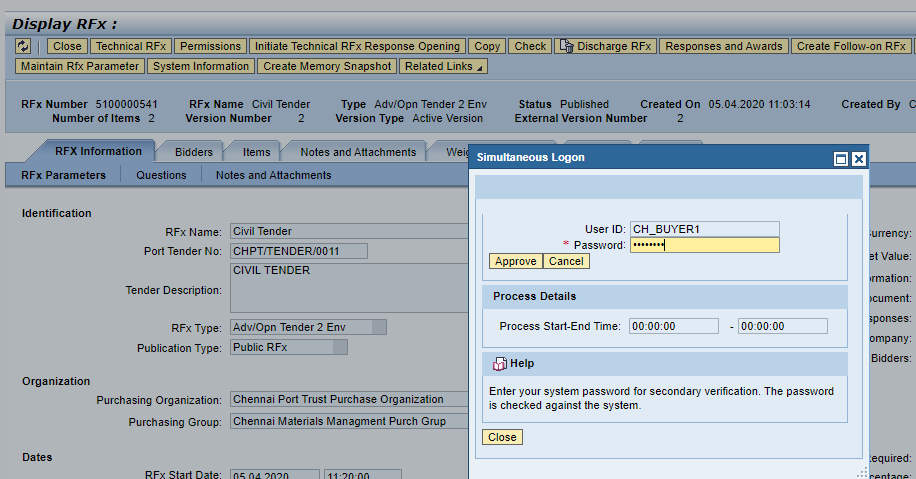 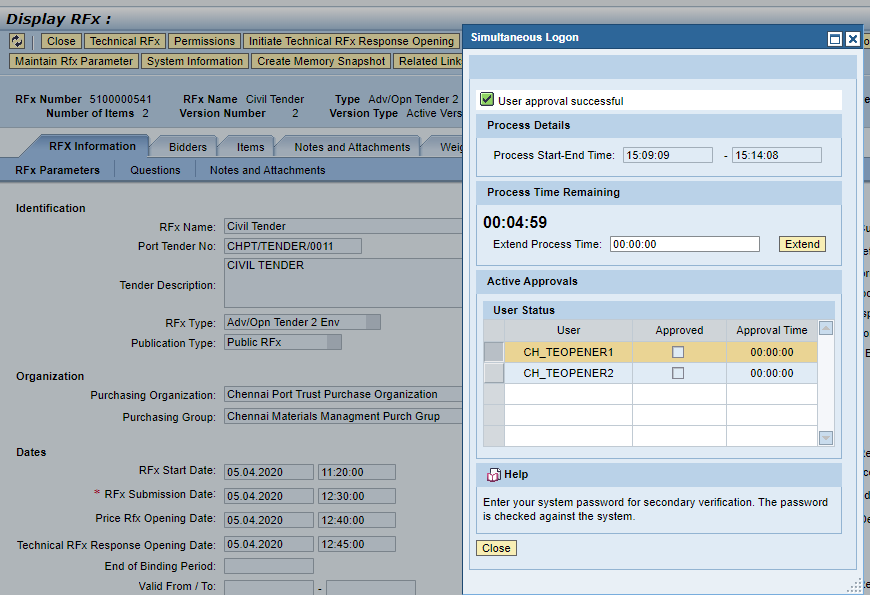 Login as Technical OpenerEnter User ID and Password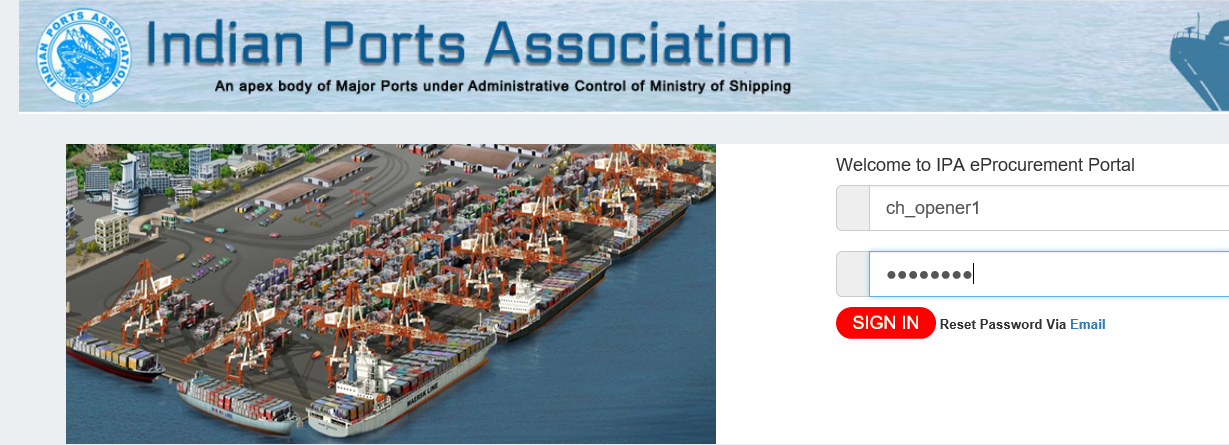 Go to RFx number and display RFx Click on “Open Technical RFx Response” button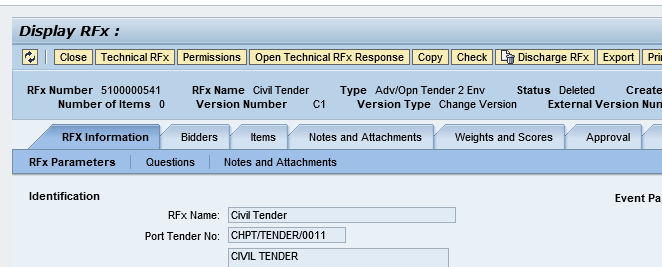 Enter Password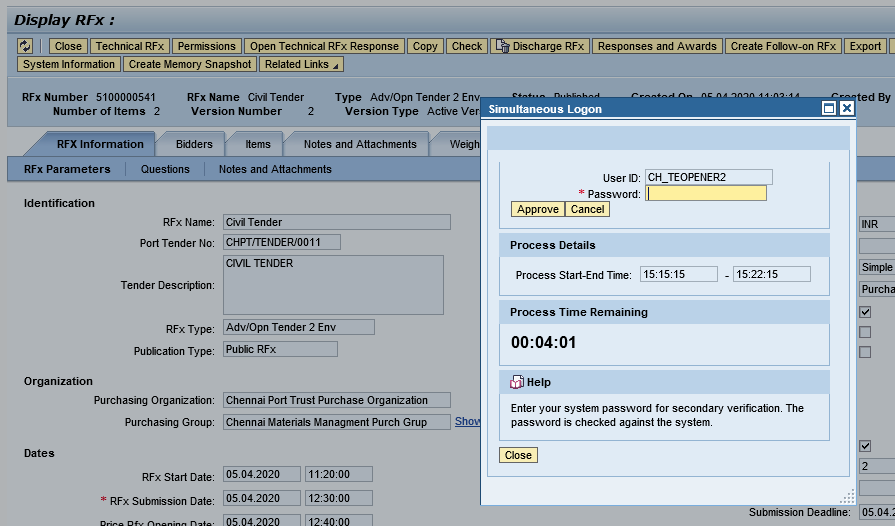 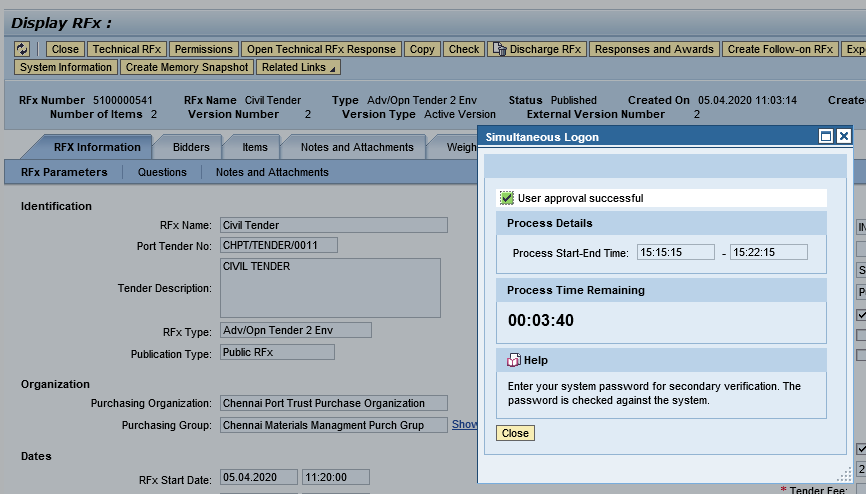 Display Technical Comparative Statement Click on “Response and Award” button 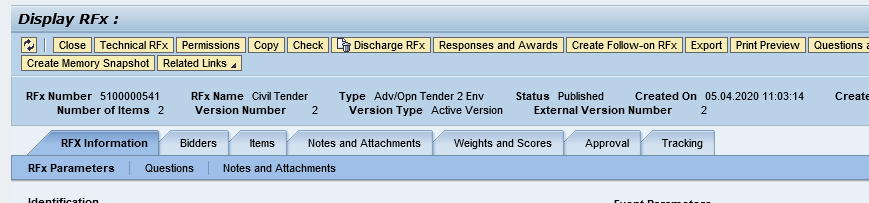 Select “Technical Response Activity” Tab and click “TCR Report”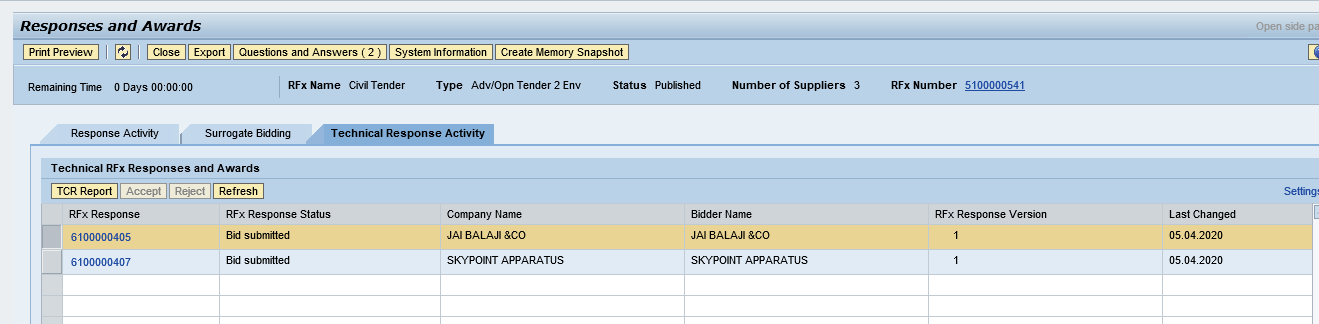 Enter Buyer comments for each line item and over all comment.Click on “Forward” button to send TCR Report to Scurrility and Committee Members 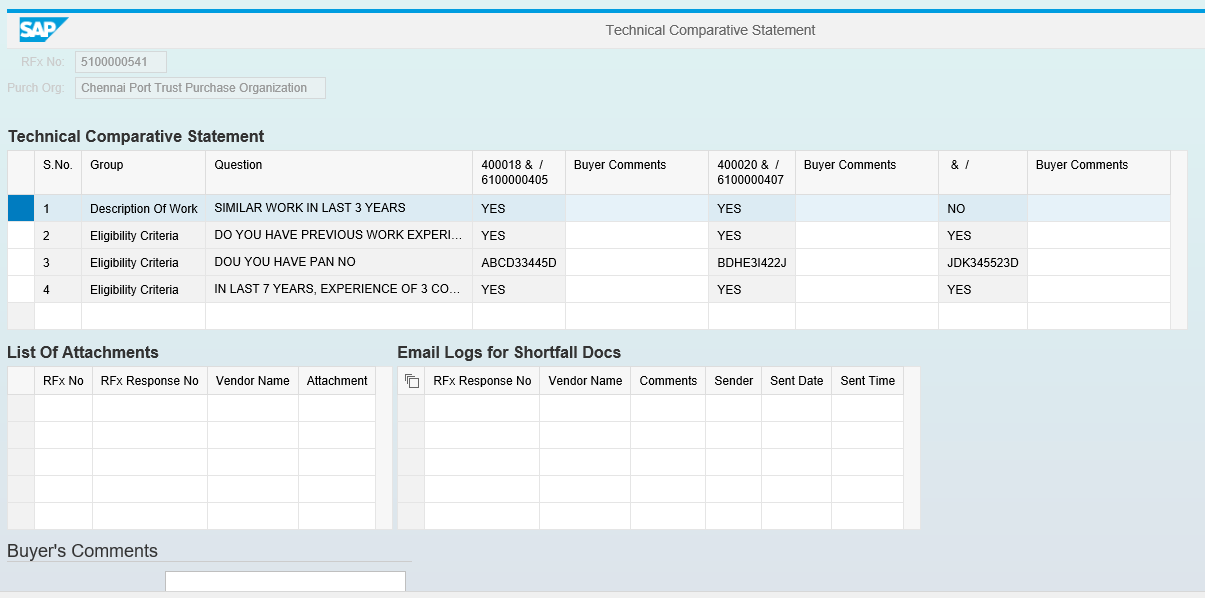 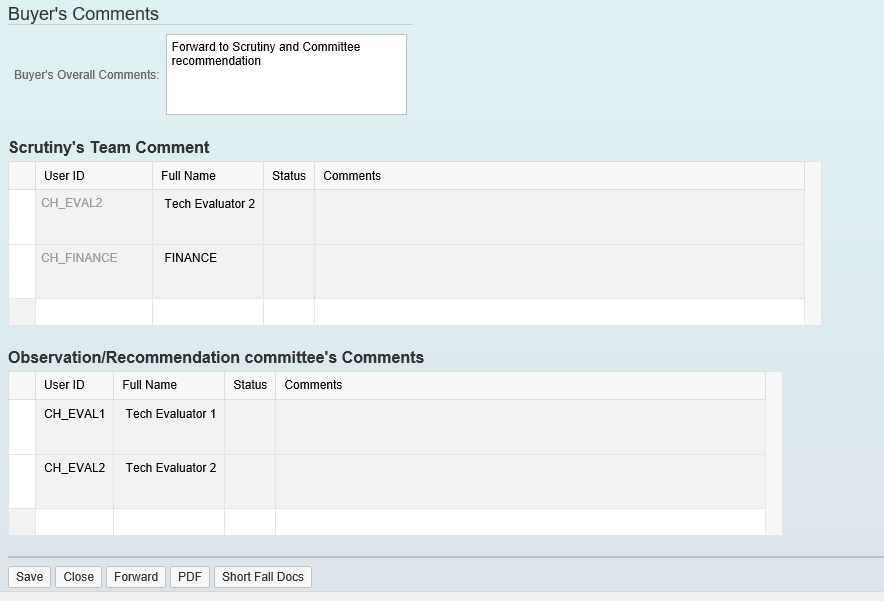 Security & Committee Evaluation 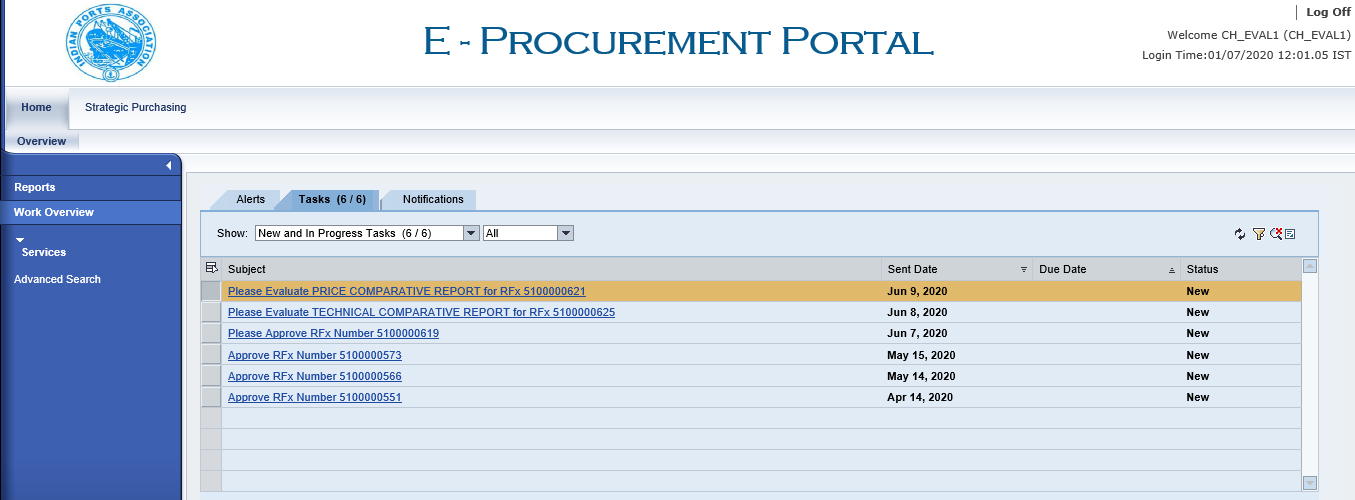 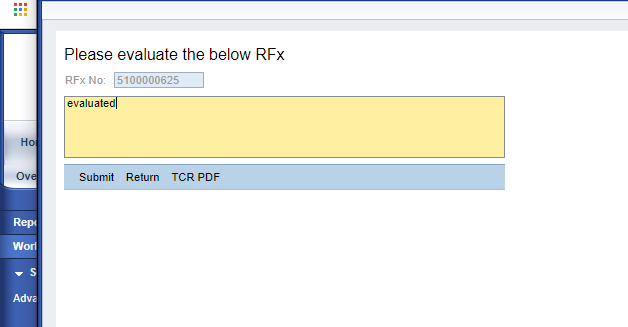 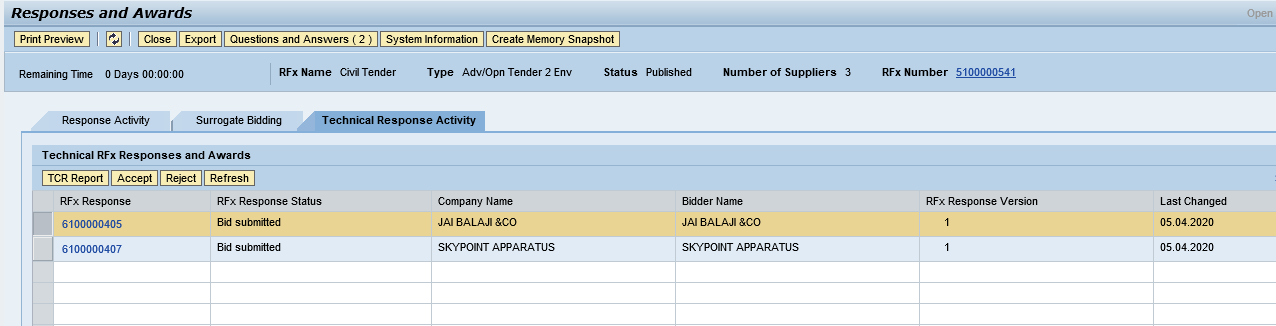 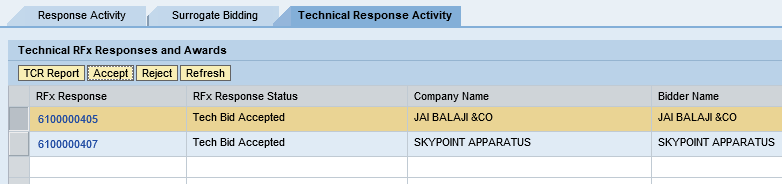 Open Price ResponseClick on “Initiate Price Response Opening” button 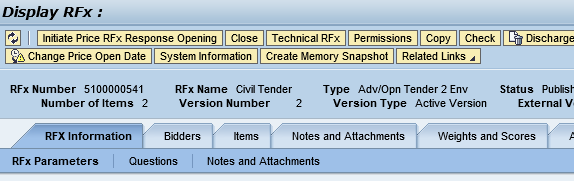 Enter Password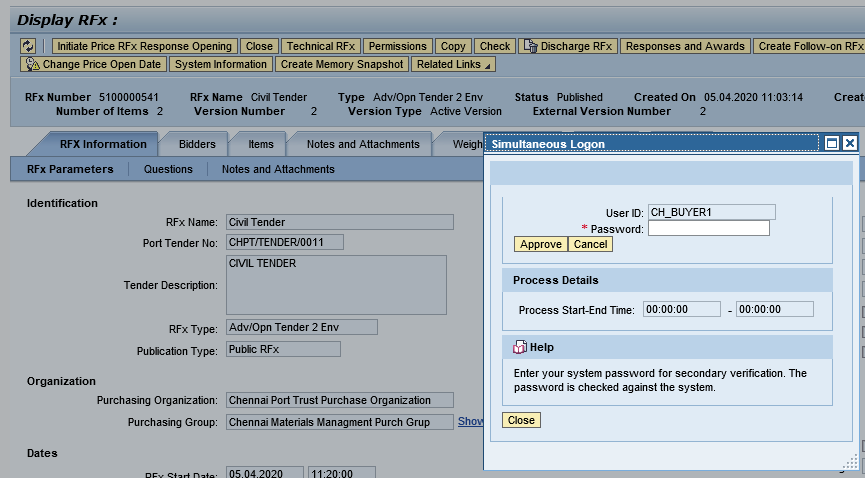 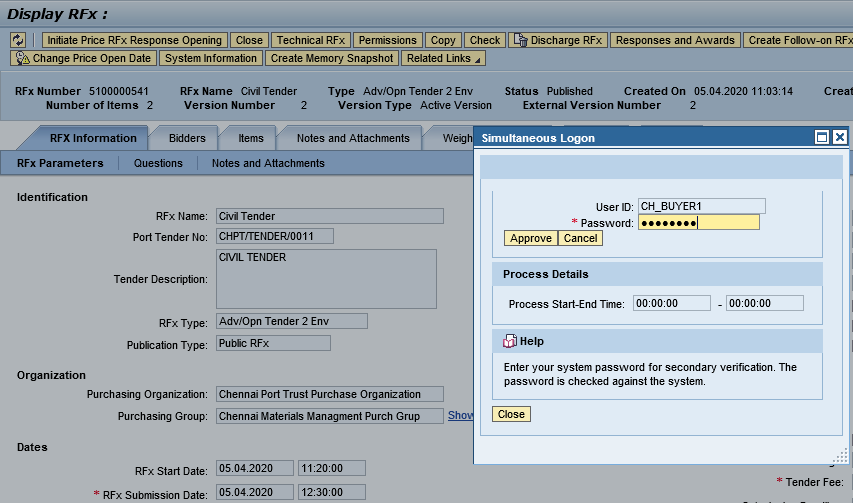 Login as Price Opener and “Open Price RFx Response” 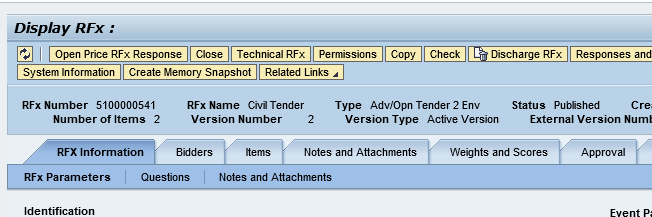 Enter Password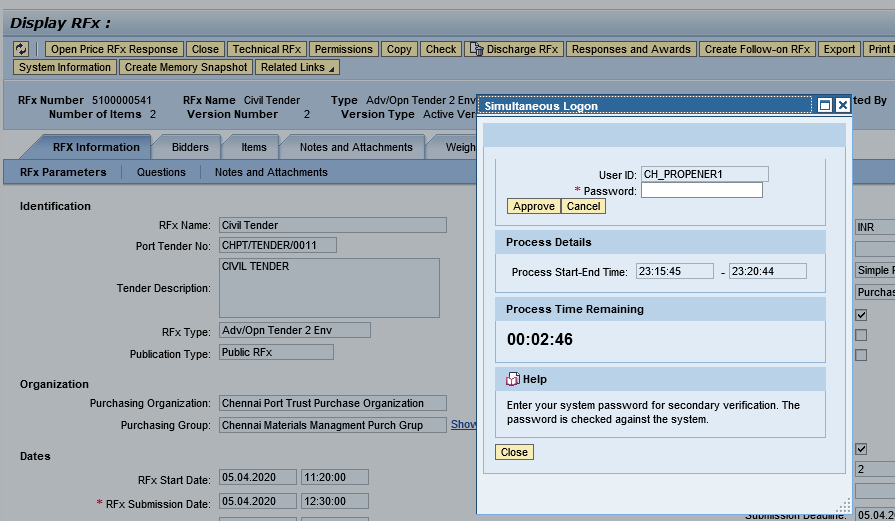 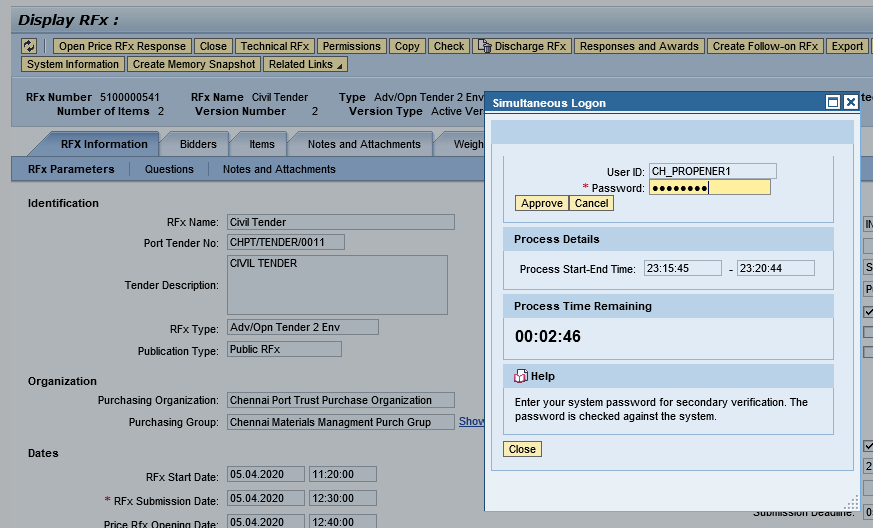 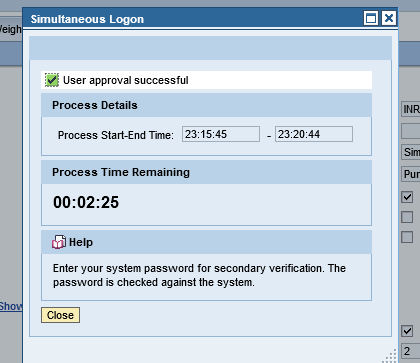 Accept/Reject Price Response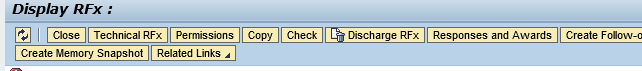 Go to “Response and Award”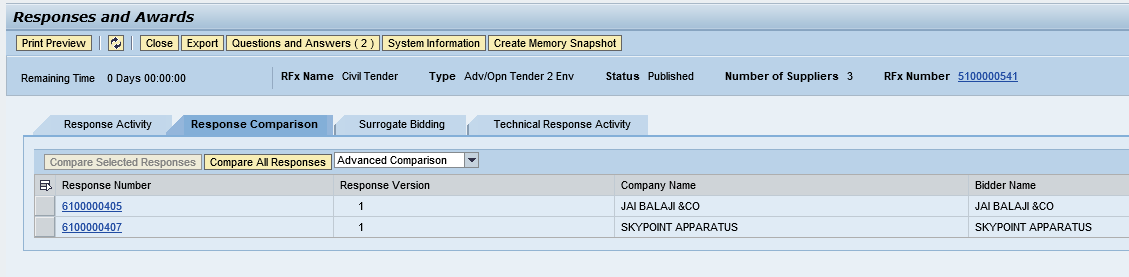 Display PCR Report 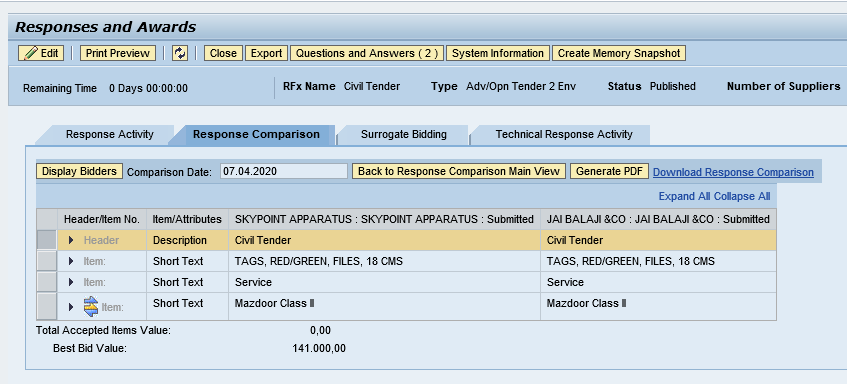 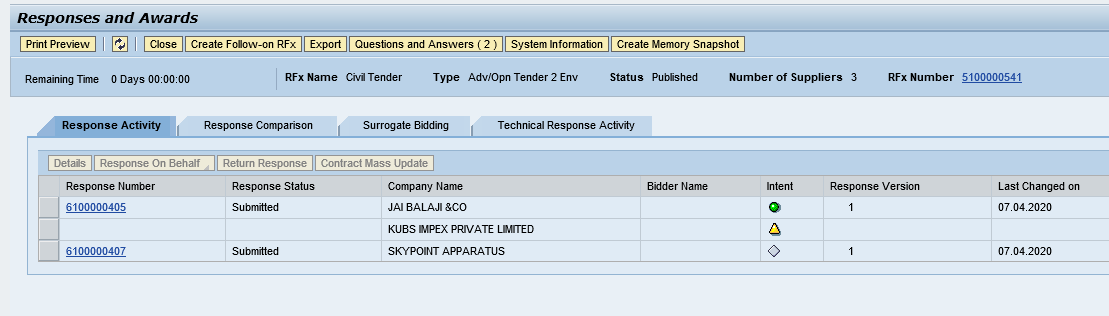 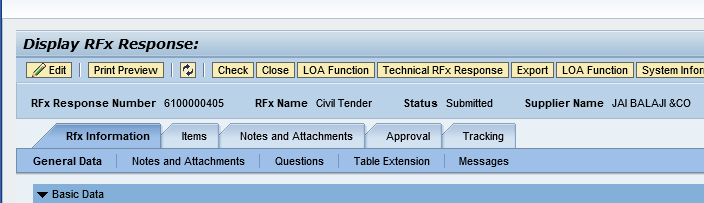 Accept/Reject Price Response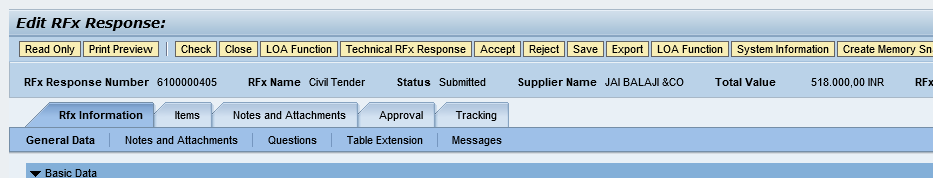 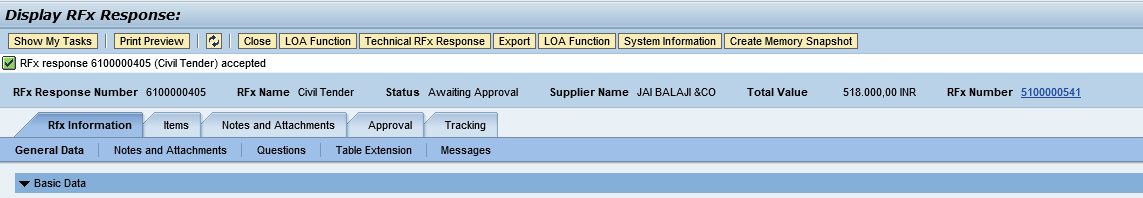 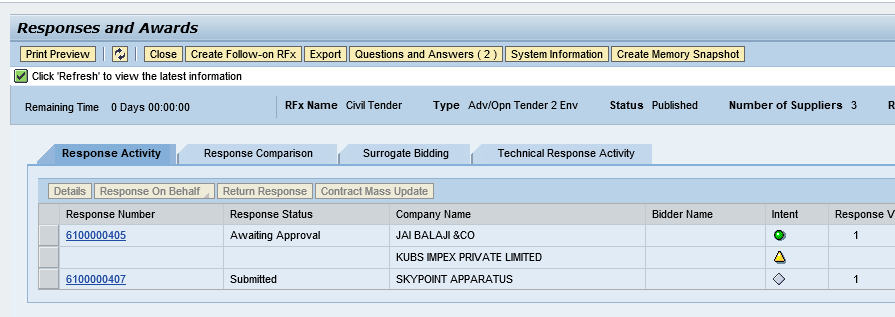 Create Purchase Order 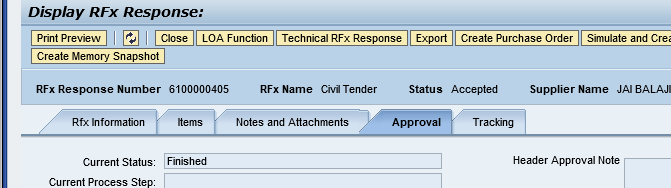 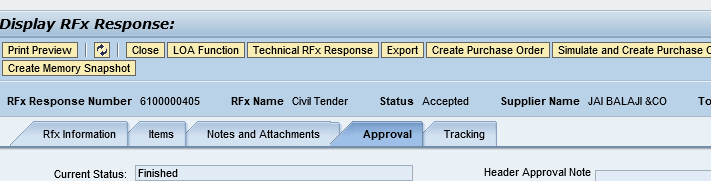 Select Transaction Type ZZNB and click “Create Purchase Order” 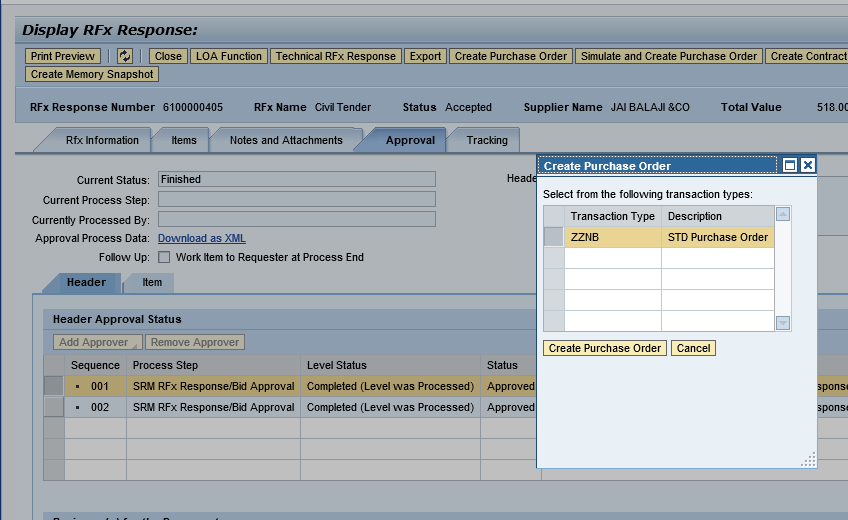 Purchase Order created successfully and transfer to HANA system.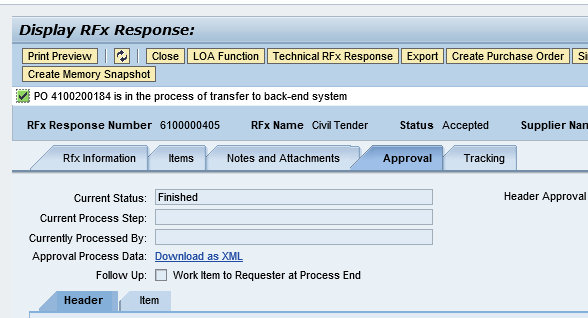 Authors & ParticipantsAuthors & ParticipantsRoleNameRevision HistoryRevision HistoryRevision HistoryRevision HistoryDateDocumentVersionDocument RevisionDescriptionAuthor01.07.20201.0Initial DraftSudhakar M SReviewed and Approved ByReviewed and Approved ByReviewed and Approved ByReviewed and Approved ByNameTitleDateApproved